Monday 25th MayMatthew 6: 11Give us today our daily bread.Isn’t it interesting that just before Jesus teaches the disciples this prayer, he says that they don’t need to use loads of words when they pray because, ‘your Father knows what you need before you ask him’ and then He goes on to teach them to pray for daily bread! He has all that we need – he knows exactly what we need – but prayer is chiefly about relationship. It’s about choosing to be with Him and sharing our lives with the Lord. Our heavenly Father wants us to learn to depend on Him and trust Him on a daily basis. This helps to stop us from falling into the trap of self-sufficiency, into the great danger of thinking that we have no need of Him.  We need Him every hour. Every breath that we take is a gift from Him. Every moment of our existence we owe to Him. All the good things that we can often take for-granted are there because He loves us and knows what we need. And He has fresh resources for us every day. Have you fed on Him today? Don’t live off of your experience of him from months or years ago. His mercies are new every morning. Come to Him today – all that you need can be found in Him.Lord, thank you that you are our great provider. Thank you for the many rich blessings that you lavish upon us, even when we don’t acknowledge you. We ask you today for daily bread. We pray that you would provide for our physical needs, and for the hunger of our souls for more of you. Thank you that you have fresh bread for us today. Amen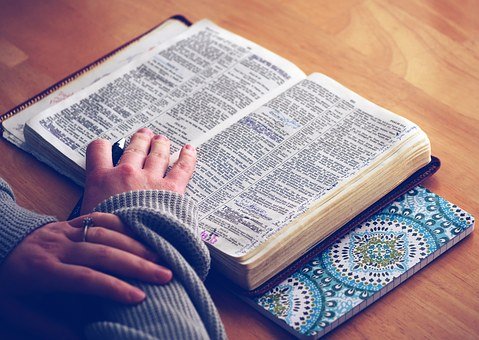 